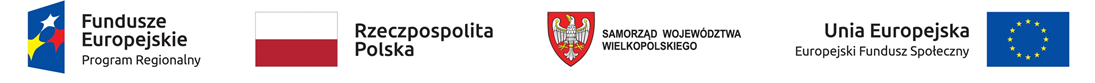 Nauka zawodu w okresie pandemii w Powiecie Pilskim - zakup komputerów i tabletów w szkołach PowiatuO projekcie:Nr projektu: RPWP.08.03.01-30-0003/20
Okres realizacji projektu:  od 16 listopada 2020 do 31 grudnia 2020 roku
Całkowita wartość projektu:  253 543,75 złotych
Wkład funduszy europejskich: 215 512,18 złotychProjekt realizowany w ramach:Osi priorytetowej 8 „Edukacja”
Działania 8.3. Wzmocnienie oraz dostosowanie kształcenia i szkolenia zawodowego do potrzeb rynku pracy. Poddziałania 8.3.1. Kształcenie zawodowe młodzieży – tryb konkursowy oraz tryb nadzwyczajny w zakresie epidemii COVID-19Cel projektu:Głównym celem projektu jest zapewnienie możliwości prowadzenia kształcenia zawodowego w formie zdalnej 3 szkołom mającym siedzibę i prowadzącym kształcenie zawodowe na terenie Powiatu Pilskiego (województwo wielkopolskie), poprzez wyposażenie ich w sprzęt niezbędny do prowadzenia edukacji w formie zdalnej, w okresie od 16 listopada do 31 grudnia 2020 roku.Projekt polega na:zakupie sprzętu do prowadzenia nauki w formie zdalnej dla:- Zespołu Szkół Budowlanych w Pile, w skład której wchodzi Technikum numer 4 oraz Branżowa Szkoła I stopnia,- Zespołu Szkół w Łobżenicy, w skład której wchodzi Branżowa Szkoła I stopnia.Łącznie w ramach projektu zakupionych zostanie 45 laptopów wraz z oprogramowaniem oraz 16 tabletów wraz z oprogramowaniem do nauki zdalnej.Planowane efekty projektu.Efektem projektu będzie złagodzenie skutków epidemii COVID - 19 poprzez nieodpłatne udostępnienie uczniom i nauczycielom, którzy nie posiadają sprzętu komputerowego, lub ich sprzęt nie spełnia minimalnych wymogów do uruchomienia wymaganych aplikacji, sprzętu niezbędnego do prowadzenia nauki zdalnej.Zakupiony sprzęt pozostanie w szkołach i będzie wykorzystywany do kształcenia w trybie stacjonarnym po ustąpieniu ograniczeń w funkcjonowaniu szkół.Szczegółowy harmonogram udzielenia wsparcia obejmuje:Zadanie 1. Zakup sprzętu do nauki zdalnej w Zespole Szkół Budowlanych w Pile:Okres realizacji zadania: od 16 listopada 2020 do 31 grudnia 2020 rokuMiejsce realizacji zadania – Powiat Pilski / Zespół Szkół Budowlanych w PileW ramach przedmiotowego zadania zaplanowano zakup sprzętu wraz z oprogramowaniem, w tym:- 32 laptopów wraz z oprogramowaniem (w tym oprogramowanie do nauki zdalnej)- 16 tabletów wraz z oprogramowaniem (w tym oprogramowanie do nauki zdalnej).Sprzęt wzbogaci bazę dydaktyczną Zespołu Szkół Budowlanych w Pile                       i przede wszystkim usprawni naukę zdalną. Zakupiony sprzęt pozostanie                     w szkole i będzie wykorzystywany do kształcenia w trybie stacjonarnym po ustąpieniu ograniczeń w funkcjonowaniu szkół.Zadanie 2. Zakup sprzętu do nauki zdalnej w Zespole Szkół w Łobżenicy:Okres realizacji zadania: od 16 listopada 2020 do 31 grudnia 2020 rokuMiejsce realizacji zadania – Powiat Pilski / Zespół Szkół w Łobżenicy W ramach przedmiotowego zadania zaplanowano zakup sprzętu wraz z oprogramowaniem, w tym:- 13 laptopów wraz z oprogramowaniem (w tym oprogramowanie do nauki zdalnej)Laptopy wzbogacą bazę dydaktyczną Zespołu Szkół w Łobżenicy i przede wszystkim usprawnią naukę zdalną. Zakupiony sprzęt pozostanie w szkole                  i będzie wykorzystywany do kształcenia w trybie stacjonarnym po ustąpieniu ograniczeń w funkcjonowaniu szkół.